В соответствии с Постановлением Правительства РФ от 20 октября 2014 г. N 1084 "О порядке определения нормативных затрат на обеспечение функций федеральных государственных органов, органов управления государственными внебюджетными фондами Российской Федерации, определенных в соответствии с Бюджетным кодексом Российской Федерации наиболее значимых учреждений науки, образования, культуры и здравоохранения, включая соответственно территориальные органы и подведомственные казенные учреждения, а также Государственной корпорации по атомной энергии "Росатом", Государственной корпорации по космической деятельности "Роскосмос" и подведомственных им организаций" (с изменениями и дополнениями), протестом Туймазинской межрайонной прокуратуры от 21.04.2022, п о с т а н о в л я ю:1.Внести в постановление главы сельского поселения Серафимовский сельсовет муниципального района Туймазинский район Республики Башкортостан от 04.05.2016 №97 «Об утверждении Правил определения нормативных затрат на обеспечение функций органов местного самоуправления сельского поселения Серафимовский сельсовет муниципального района Туймазинский район Республики Башкортостан, в том числе подведомственных им казенных учреждений», следующие изменения:1.1. Пункт 1.23 раздела «Затраты на приобретение основных средств» изложить в следующей редакции:«1.23. Затраты на приобретение рабочих станций () определяются по формуле: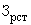 ,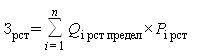 где: - количество рабочих станций по i-й должности, не превышающее предельное количество рабочих станций по i-й должности;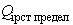  - цена приобретения 1 рабочей станции по i-й должности в соответствии с нормативами федеральных государственных органов.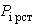 Предельное количество рабочих станций по i-й должности () определяется по формулам:  - для закрытого контура обработки информации, 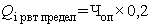  - для открытого контура обработки информации,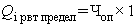  где  - расчетная численность основных работников, определяемая в соответствии с пунктами 17 - 22 общих требований к определению нормативных затрат на обеспечение функций государственных органов, органов управления государственными внебюджетными фондами и муниципальных органов, утвержденных Постановлением Правительства Российской Федерации от 13 октября 2014 г. № 1047 «Об общих требованиях к определению нормативных затрат на обеспечение функций государственных органов, органов управления государственными внебюджетными фондами и муниципальных органов» (далее - общие требования к определению нормативных затрат).»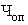 	1.2. Пункт 1.24 раздела «Затраты на приобретение основных средств» изложить в следующей редакции:«1.24. Затраты на приобретение принтеров, многофункциональных устройств и копировальных аппаратов (оргтехники) () определяются по формуле: 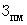 ,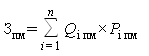 где: - количество принтеров, многофункциональных устройств, копировальных аппаратов и иной оргтехники по i-й должности в соответствии с нормативами федеральных государственных органов;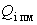 абзац пятый утратил силу; - цена 1 i-го типа принтера, многофункционального устройства, копировального аппарата и иной оргтехники в соответствии с нормативами федеральных государственных органов.»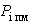 1.3. Пункт 1.26 раздела «Затраты на приобретение основных средств» изложить в следующей редакции:«1.26. Затраты на приобретение планшетных компьютеров () определяются по формуле: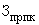 ,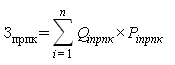 где: - количество планшетных компьютеров по i-й должности в соответствии с нормативами  органов местного самоуправления;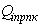  - цена 1 планшетного компьютера по i-й должности в соответствии с нормативами  органов местного самоуправления.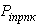 «1.26.1. Затраты на приобретение ноутбуков (З прнб) определяются по формуле:,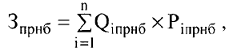 где:Q iпрнб - количество ноутбуков по i-й должности в соответствии с нормативами  органов местного самоуправления;P iпрнб - цена одного ноутбука по i-й должности в соответствии с нормативами  органов местного самоуправления.1.4. Пункт 1.33 раздела «Затраты на приобретение материальных запасов» изложить в следующей редакции:«1.33. Затраты на приобретение расходных материалов для принтеров, многофункциональных устройств, копировальных аппаратов и иной оргтехники () определяются по формуле: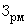 ,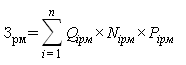 где: - фактическое количество принтеров, многофункциональных устройств, копировальных аппаратов и иной оргтехники по i-й должности в соответствии с нормативами  органов местного самоуправления;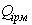  - норматив потребления расходных материалов для принтеров, многофункциональных устройств, копировальных аппаратов и иной оргтехники по i-й должности в соответствии с  органов местного самоуправления;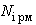  - цена расходного материала для принтеров, многофункциональных устройств, копировальных аппаратов и иной оргтехники по i-й должности в соответствии с  органов местного самоуправления.»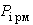 1.5. Пункт 1.35 раздела «Затраты на приобретение материальных запасов» дополнить пунктами 1.35.1. и 1.35.2 следующего содержания:«1.35.1 Затраты на оплату услуг по предоставлению рабочей станции с базовым программным обеспечением (Зрсбпо) определяются по формуле: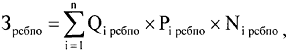 где:Qi рсбпо - количество рабочих станций по i-й должности, не превышающее предельное количество рабочих станций по i-й должности в соответствии с нормативами  органов местного самоуправления;Pi рсбпо - цена услуги по предоставлению 1 рабочей станции в месяц по i-й должности в соответствии с нормативами  органов местного самоуправления;Ni рсбпо - планируемое количество месяцев пользования услугой по предоставлению i-й рабочей станции.1.35.2. Затраты на оплату услуг по предоставлению стационарного телефонного аппарата (Зтел) определяются по формуле: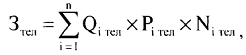 где:Qi тел - количество телефонных аппаратов по i-й должности, не превышающее предельное количество телефонных аппаратов по i-й должности в соответствии с нормативами органов местного самоуправления;Pi тел - цена услуги по предоставлению телефонного аппарата в месяц по i-й должности в соответствии с нормативами органов местного самоуправления;Ni тел - планируемое количество месяцев пользования услугой по предоставлению i-гo телефонного аппарата.»1.6. Пункт 2.32.  раздела «Затраты на содержание имущества, не отнесенные к затратам на содержание имущества в рамках затрат на информационно-коммуникационные технологии» изложить в следующей редакции:«2.32. Затраты на техническое обслуживание и ремонт транспортных средств  определяются по формуле: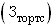 ,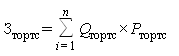 где: - количество i-го транспортного средства;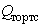  - стоимость технического обслуживания и ремонта i-го транспортного средства, которая определяется по средним фактическим данным за 3 предыдущих финансовых года.»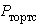 1.7. Пункт 2.52.  раздела «Затраты на приобретение прочих работ и услуг, не относящиеся к затратам на услуги связи, транспортные услуги, оплату расходов по договорам об оказании услуг, связанных проездом и наймом жилого помещения в связи с командированием работников, заключаемым со сторонними организациями, а также к затратам на коммунальные услуги, аренду помещений и оборудования, содержание имущества в рамках прочих затрат затратам на приобретение прочих работ и услуг в рамках затрат на информационно-коммуникационные технологии» изложить в следующей редакции:«2.52. Затраты на приобретение страховых полисов обязательного страхования гражданской ответственности владельцев транспортных средств в отношении каждого транспортного средства определяются как произведение предельного размера базовой ставки страхового тарифа по каждому транспортному средству и коэффициентов страховых тарифов в соответствии с порядком применения страховщиками страховых тарифов по обязательному страхованию при определении страховой премии по договору обязательного страхования, установленным Центральным банком Российской Федерации в соответствии со статьей 8 Федерального закона "Об обязательном страховании гражданской ответственности владельцев транспортных средств»1.8. Пункт 2.62.  раздела «Затраты на приобретение материальных запасов, не отнесенные к затратам на приобретение материальных запасов в рамках затрат на информационно-коммуникационные технологии» изложить в следующей редакции:«2.62. Затраты на приобретение горюче-смазочных материалов () определяются по формуле: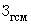 ,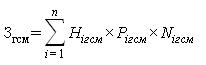 где: - норма расхода топлива на 100 километров пробега i-го транспортного средства согласно методическим рекомендациям "Нормы расхода топлив и смазочных материалов на автомобильном транспорте", предусмотренным приложением к распоряжению Министерства транспорта Российской Федерации от 14 марта 2008 г. N AM-23-p;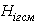  - цена 1 литра горюче-смазочного материала по i-му транспортному средству;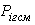  - километраж использования i-гo транспортного средства в очередном финансовом году.»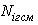 	1.9. Приложение 2 к Правилам определения нормативных затрат на обеспечение функций муниципальных органов сельского поселения Серафимовский  сельсовет муниципального района Туймазинский район Республики Башкортостан (включая подведомственные казенные учреждения) изложить согласно Приложению 1.	2. Контроль за исполнением настоящего постановления оставляю за собой.Глава сельского поселения			А.Н.НелюбинПриложение 1к Постановлению главы сельского поселения Серафимовский  сельсовет муниципального района Туймазинский район Республики Башкортостан от ________ №___НОРМАТИВЫобеспечения функций муниципальных органов сельского поселения Серафимовский сельсовет муниципального района Туймазинский район Республики Башкортостан, применяемые при расчете нормативных затрат на приобретение служебного легкового автотранспорта<1> Руководителем муниципального органа в отдельных случаях могут устанавливаться дополнительные единицы и модельный ряд легковых, грузовых автомобилей и пассажирских микроавтобусов для удовлетворения нужд муниципального органа с учетом специфики его деятельности и предоставляемое по вызову (без персонального закрепления).БАШКОРТОСТАН РЕСПУБЛИКАЋЫТуймазы районымуниципаль районыныңСерафимовка ауыл советыауыл биләмәhе хакимиәте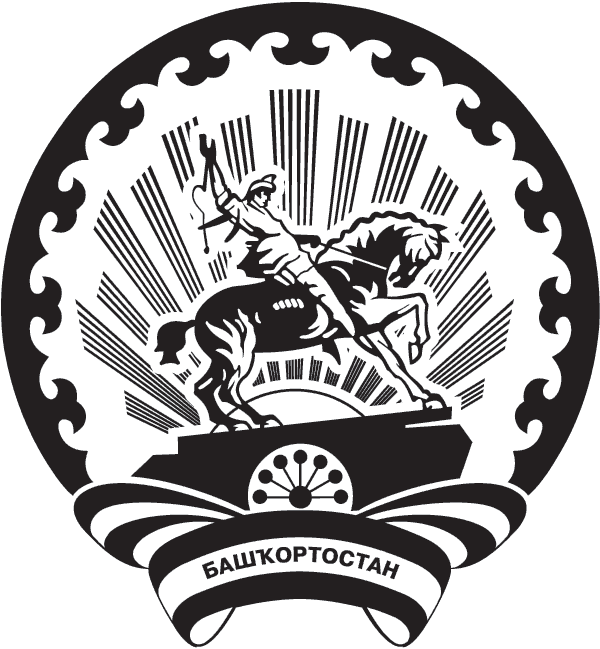 Администрация сельского поселения Серафимовский сельсоветмуниципального района Туймазинский районРЕСПУБЛИКИ БАШКОРТОСТАНКАРАРПОСТАНОВЛЕНИЕ_____ _______________ 2022              №     _____ _______________   2022О внесении изменений в постановление главы сельского поселения Серафимовский сельсовет муниципального района Туймазинский район Республики Башкортостан от 04.05.2016 №97 «Об утверждении Правил определения нормативных затрат на обеспечение функций органов местного самоуправления сельского поселения Серафимовский сельсовет муниципального района Туймазинский район Республики Башкортостан, в том числе подведомственных им казенных учреждений»Транспортное средство с персональным закреплениемТранспортное средство с персональным закреплениемТранспортное средство с персональным закреплением, предоставляемое по решению руководителя муниципального органа Транспортное средство с персональным закреплением, предоставляемое по решению руководителя муниципального органа Служебное транспортное средство, предоставляемое по вызову (без персонального закрепления) <1>Служебное транспортное средство, предоставляемое по вызову (без персонального закрепления) <1>количествоцена и мощностьколичествоцена и мощностьколичествоцена и мощностьне более 1 единицы в расчете на муниципального служащего, замещающего должность, относящуюся к высшей группе должностей муниципальной службыне более 750 тыс. рублей и не более  150 лошадиных сил включительноне более 1 единицы в расчете на муниципального служащего, замещающего должность, относящуюся к главной группе должностей муниципальной службыне более 750 тыс. рублей и не более  150 лошадиных сил включительноне более трехкратного размера количества транспортных средств с персональным закреплениемдля легковых автомобилей не более 1 млн. рублей и не более 150 лошадиных сил включительно, для пассажирских микроавтобусов не более 2 млн. рублей и не более 200 лошадиных сил включительно